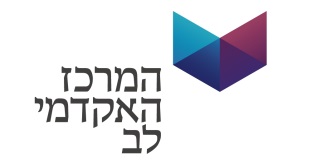 הספריה הטכנולוגיתבס"דמאת: מחלקה . . . . . . . . . .						תאריך . . . . . . . . . . .  ד ר י ש ה  פ נ י מ י ת  ל ר כ י ש ת   פ ר ס ו ם1. אבקש לרכוש את הספר / כתב  העת:כותר: . . . . . . . . . . . . . . . . . . . . . . . . . . . . . . . . . . . . . . . . . . . . . . . . . . . . . . . . .  . . . . . . . . . . מחבר(ים)/עורך: . . . . . . . . . . . . . . . . . . . . . . . . . . . . . . . . . . . . . . . . . . . . . . . . . . . . . . . . . . . . מוציא לאור: . . . . . . . . . . . . . . . . . . . . . . . . . . . . . . . . . . . . . . . . . . . . . . . מחיר:  . . . . . . . . . . . מהדורה:  . . . . . . . . . שנה: . . . . . . . . . . .. מס' ISBN : . . . . . . . . . . . . . . . . . . . . . . . .2. לגבי ספר המיועד להוראה, נא למלא את הפרטים הבאים:שם הקורס עבורו נדרש הספר:  . . . . . . . . . . . . . . . . . . . . . . ..  מספר התלמידים בקורס: . . . . . . .3. מספר העותקים המבוקש:  4. במקרה של השאלה מתמדת נא למלא מספר סעיף תקציבי  לחיוב: . . . . . . . . . . . . . . . . . . . . . . . . . 5. הערות: . . . . . . . . . . . . . . . . . . . . . . . . . . . . . . . . . . . . . . . . . . . . . . . . . . . . . . . . . . . . . . . . . . . . . . . . . . . . . . . . . . . . . . . . . . . . . . . . . . . . . . . . . . . . . . . . . . . . . . . . . . . . . . . . . . . . . . . . . . . 6. שם המזמין: . . . . . . . . . . . . . . . . . . . . .            חתימת ראש המחלקה: . . . . . . . . . . . . . . . . .. דואר אלקטרוני: . . . . . . . . . . . . . . . . . . . .אישור הספרייה : . . . . . . . . . . . . . . . .	  תאריך .....................     אישור תקציבי : . . . . . . . . . . . . . . . . . 	תאריך...................._________________________________________________________________לשימוש הספרייה:שם הספק: . . . . . . . . . . . . . . . . . . . . . . . . . . . 		דרישה: . . . . . . . . . . . . . . . . . . . . . . . . . . .מספר הזמנה  . . . . . . . . . . . . . . . . . . . . . . . . .  		שיריון: . . . . . . . . . . . . . . . . . . . . . . . . . . .מספר מערכת . . . . . . . . . . . . . . . . . . . . . . . . . 		הזמנה: . . . . . . . . . . . . . . . . . . . . . . . . . . .לספרייתמכון לבלספרייתמכוןטללספרייתמכון לוסטיגלספרייהתורנית/מבח"רלהשאלה מתמדת למרצה/מחלקהסה"כמס' העותקים עלות בקשה בש"ח